MUNICÍPIO DE IRATIESTADO DE SANTA CATARINAPROCESSO SELETIVO 003/201827 DE JANEIRO DE 2019INSTRUÇÕESEste Caderno de Questões contém 20 questões, constituídas com cinco opções (A, B, C, D, E) e uma única resposta correta. Em caso de divergência de dados e/ou de defeito no Caderno de Questões, solicite providências ao fiscal de sala.Você receberá o Cartão Resposta, no qual serão transcritas as respostas do Caderno de Questões, com caneta esferográfica de tinta azul ou preta, de acordo com as orientações de preenchimento abaixo: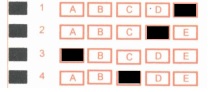 Após o preenchimento do Cartão Resposta com as respostas do Caderno de Questões, o candidato deverá assinar o mesmo.Durante a realização das provas é vedado: a) consultar livros, códigos, manuais, impressos ou quaisquer anotações ou equipamentos eletrônicos; b) a comunicação entre os candidatos; c) ausentar-se da sala sem a companhia de um fiscal; d) a ingestão de alimentos e bebidas, com exceção de água acondicionada em embalagem plástica transparente sem rótulos e/ou etiquetas; e) entregar a prova e o cartão resposta antes de decorrida 45 (quarenta e cinco) minutos do seu início. f) o uso de relógio de qualquer tipo e aparelhos telefônicos, qualquer equipamento elétrico ou eletrônico, bonés, chapéus e porte de qualquer tipo de arma.A interpretação das questões é parte integrante da prova, não sendo permitido aos fiscais de sala auxiliar na interpretação.A saída da sala de prova, com a entrega do Caderno de Questões e Cartão Resposta, somente será permitida depois de transcorrido 45 minutos do início da mesma.Ao concluir a prova e o preenchimento do Cartão Resposta, entregue o Caderno de Questões e o Cartão Resposta ao fiscal de sala. A não entrega de qualquer um dos itens especificados acima, implicará na eliminação do candidato do Processo Seletivo.O tempo de duração total da prova é de uma hora e trinta minutos (1:30) horas, incluído o tempo para preenchimento do Cartão Resposta.O candidato poderá anotar suas respostas no gabarito disponível na última página do caderno de questões para conferir com o gabarito oficial.Os 3 últimos candidatos ao terminarem a prova deverão permanecer juntos em sala para, juntamente com os fiscais de sala assinar a folha ata, o verso dos cartões respostas, o lacre dos envelopes que guardarão os Cartões Resposta e os Cadernos de Questões.A desobediência a qualquer uma das determinações constantes do Edital de Processo Seletivo, do presente Caderno de Questões e de preenchimento do Cartão Resposta, implicará na eliminação do candidato do Processo Seletivo.BOA SORTE.Português01) Dadas as sentenças:1-Há papéis jogados na sala.2-Houve manifestações em toda a cidade.3-Ventava muito naquela tarde.Nas frases acima:a) Todas são orações sem sujeito.b) Nas frases 1 e 3 o sujeito é indeterminado; em 2 oração sem sujeito.c) Nas frases 2 e 3 o sujeito é indeterminado; em 1 sujeito oculto.d) Na frase 3 o sujeito é simples, nas demais indeterminado.e) Nas frases 1 e 2 as orações são sem sujeito e na 3 o sujeito é indeterminado.02) Complete as sentenças corretamente:I-A porta estava .................fechada.II-Marina estava ................chateada.III-As coisas estavam ...............escondidas sob o armário.Temos, respectivamente:a) meia – meia - meiob) meio –  meio - meioc) meia – meio - meiad) meio – meia - meiae) meia  – meia - meia03)Uma das orações faz uso incorreto do À e/ou HÁ. Marque-a:a) Há mais de meia hora ela espera pelo trem.b) Mamãe abriu o armário à procura de uma foto antiga.c) Daqui à pouco retornaremos para casa.d) Perguntou às colegas o que havia acontecido.e) Vovó usava um lenço que guardava com carinho há muitos anos.04) Quanto ao emprego dos porquês a opção que se encontra incorreta é:a) Você fugiu, por quê?b) Não sabemos o porquê de sua desistência.c) Faltou ao trabalho porque estava gripado.d) E vocês, porque saíram?e) Por que vocês não foram ao encontro?05) Em uma das orações a seguir um dos vocábulos está grafado incorretamente. Aponte-a:a) Estava ansiosa esperando o resultado do concurso.b) O menino ficou entretido com o jogo.c) Tomara que ele seje escolhido.d) Com certeza foi a melhor escolha.e) Na minha rua tem uma casa geminada.Matemática6) Gustavo pediu ao seu pai um empréstimo de R$ 12.000,00 que seria devolvido em 4 meses. Se a taxa de juro combinada foi de 2% e a modalidade foi de juro simples, quanto Gustavo devolveria?(a) R$ 12.240,00.(b) R$ 12.346,00.(c) R$ 12.678,00.(d) R$ 12.960,00.(e) R$ 13,124,00.7) Para a construção de um muro 3 pedreiros levaram 25 dias para conclui-lo. Se este mesmo muro tivesse sido construído por 5 pedreiro, quantos dias teriam levados para construir. (Levar em consideração que o ritmo de trabalho dos pedreiros seria o mesmo)(a) 13 dias.(b) 14 dias.(c) 15 dias.(d) 16 dias.(e) 20 dias.8) Leonardo começa a trabalhar as 7:30h e para as 11:48h na parte da manhã, na parte da tarde começa às 13:30h e pára as 18:00h de segundas a sexta-feira. Quantas horas Leonardo trabalha na semana?(a) 38h.(b) 44h.(c) 42:30h.(d) 46h.(e) 53:20h.9) A expressão  representa a quantidade de quilômetros que um certo carro pode percorrer  com  litros de gasolina. Se a capacidade do tanque desse carro é de 48 litros e foram gastos    do tanque em uma viagem. Quantos quilômetros teve essa viagem?(a) 285,5 km.(b) 231,5 km.(c) 375 km.(d) 412 km.(e) 276km.10) Em relação aos números racionais temos algumas afirmações a seguir:Os números racionais só podem ser positivos. é um número racional .0,181818 é um número racional.  é um número racional.1,99999 = 2Dentre as afirmações qual ou quais são verdadeira(s)Conhecimentos Específicos11 - Uma máquina muito usada em obras rodoviárias em nosso país é a moto niveladora, visto ser totalmente versátil, completa , eficiente e disponibilizando diversos benefícios. Indique a alternativa que contenha as vantagens oferecidas por ela e que fazem a diferença em uma obra.a) Realizar pavimentação.b) Nivelar terrenos.c) Realizar pavimentação.d) Ajustar terrenos irregulares em plantações.e) Todas as alternativas estão corretas.12 –Acidentes envolvendo operadores de máquinas acontecem com frequência. Existem alguns elementos indispensáveis a fim de evitar que esses acidentes ocorram. Assinale a alternativa que contenha um procedimento que nunca deve ser adotado por um operador, principalmente ao subir e descer de uma máquina.a) Fique de frente para a máquina quando estiver subindo ou quando estiver descendo dela.b) Antes de subir na máquina, limpe os degraus e os corrimãos.c) Mantenha um contato de três pontos com os degraus e corrimãos.d) Use, sempre que necessário, os controles como apoio para entrar no compartimento do operador ou para sair do compartimento do operador.e) Não suba numa máquina em movimento. Não desça de uma máquina em movimento. Nunca salte da máquina.13 – Quando for realizar operações com retroescavadeiras, quais itens devem ser observados a fim de se realizar um trabalho ágil e seguro.a) Familiarizar-se com a máquina, para que possa entender o que ela pode fazer.b) Ande pela área onde será executada a tarefa, a fim de evitar surpresas que possam ocasionar acidentes.c) O operador deverá ter certificado ou licença para operar com a máquina.d) Não carregue ferramentas ou materiais ao tentar subir ou descer da máquina.e) Todas as alternativas possuem cuidados indispensáveis para o êxito de uma tarefa.14 - Considera-se competência do Código de Trânsito Brasileiro (CTB) exceto: a) Definir atribuições das autoridades e órgãos ligados ao trânsito. b) Fornecer a previsão do tempo atualizada para manter os motoristas alertas. c) Fornecer diretrizes para engenharia de trânsito e tráfego. d) Estabelecer normas de conduta. e) Definir infrações e penalidades para os usuários de trânsito.

15 - Das várias técnicas de primeiros socorros assinale aquela que está fora de contexto: a) Antes de movimentar uma vítima deve-se procurar controlar e monitorar os sinais vitais. b) Em caso de queimaduras, identificar, afastar e controlar a causa da queimadura. c) As vítimas não devem ser movimentadas mesmo estando em situação de perigo iminente. d) Em caso de fratura de crânio afrouxar suas roupas na área do pescoço. e) Acidentes com motociclistas aconselha-se a não retirar imediatamente o capacete.

16 - Assinale a alternativa que contempla elementos da direção defensiva: a) Conhecimento, provisão, atenção, imprudência e habilidade. b) Habilidade, sorte, previsão, ação e conhecimento. c) Imperícia, previsão, conhecimento, atenção e ação d) Conhecimento, atenção, previsão, habilidade e ação e) Conhecimento, negligência, previsão, habilidade e ação.

17 - Indique os dois sinais de regulamentação (no caso placas) que diferem do formato circular dos demais e podem ser reconhecidos a distância: a) Parada obrigatória e área de pedestres.  b) Sentido proibido e proibido parar e estacionar. c) Dê a preferência e siga em frente. d) Parada obrigatória e dê a preferência. e) Obras e dê a preferência.

18 - Indique a alternativa que contenha infrações gravíssimas e que são multiplicadas por 5 (cinco). (As infrações estão separadas por ponto e vírgula). a) Fazer ultrapassagem pelo acostamento; deixar de sinalizar a via em caso de acidente. b) Uso inadequado de buzina; não dar passagem a veículos com luzes intermitentes ou sirenes ligadas. c) Não reduzir ao ultrapassar ciclista; conduzir sem ser habilitado. d) Forçar passagem entre veículos que estejam ultrapassando; conduzir com CNH vencida há mais de 30 dias.e) Realizar conversões em locais proibidos pela sinalização; criar obstáculos na via e não sinalizar.

19 – Diante desta adversidade sugere-se parar imediatamente o veículo em local seguro e verificar o nível de óleo. Esse procedimento é aconselhável quando você perceber que: a) Ao acionar a embreagem ela apresentar um chiado. b) A luz do hodômetro acender no painel.c) A luz do manômetro acender no painel. d) Ao realizar a troca de marchas você perceber que elas não engrenam. e) O veículo está ficando sem combustível.20- São fatores que contribuem significativamente para a poluição de ar e poluição sonora nos veículos automotores: a) Má conservação. b) Regulagem inadequada. c) Catalisadores deficientes. d) Fumaça preta emitida por veículos movidos a óleo diesel. e) Todas as alternativas estão corretas. 